	PEMERINTAH PROVINSI PAPUA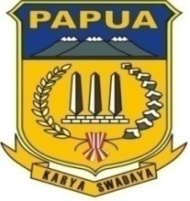 BIRO LAYANAN PENGADAAN BARANG DAN JASAJln. Sao-Siu Dok II Bawah JayapuraJayapura, 2 Juli 2018Nomor			: 03/PokjaBLPBJ/UND PEMBUKTIAN/WAS.BTS/APBD/VII/2018Lampiran		: -Kepada Yth.CV. WIDYA SARANA CONSULTANTPT. MULIA VICARCV. CIPTA BUANA LESTARICV.ZALIKA ENGGINEERING PT. AMBAIDEIRU KONSULTANCV. KARYA ABADI PESONACV. ALFA MEGA KONSULTANdi  -TempatPerihal	: 	Pengawasan Peningkatan Jalan BTS Merauke – Kumbe – Bian – Okaba (185)Dengan ini Pokja mengundang perusahaan saudara untuk mengikuti Pembuktian Dokumen kualifikasi Pengawasan Peningkatan Jalan BTS Merauke – Kumbe – Bian – Okaba (185) (Kode Lelang : 4725041). Acara Pembuktian Kualifikasi yang akan dilaksanakan pada :Hari	:	SelasaTanggal	: 	03 Juli 2018Pukul	: 	10.00 s/d 18.00 WITTempat	: 	Kantor BLPBJ Provinsi Papua		Jl. Soa Siu Dok II  Bawah JayapuraDirektur atau yang mewakili dengan membawa Surat TugasAdapun data-data kualifikasi yang harus saudara penuhi pada saat pembuktian kualifikasi adalah data ASLI Perusahaan dan data kualifikasi yang saudara upload pada aplikasi SPSE.Demikian undangan ini disampaikan, apabila ada perubahan jadwal sebagaimana tersebut diatas, akan diberitahukan kemudian.POKJA BLPBJPEMERINTAH PROVINSI PAPUATtdKETUA